Το  ΔέντροΑνοίξετε τη σαλόνι για να μπούμε
την όμορφη την Άγια αυτή βραδιά,
το δέντρο του Χριστούλη μας να δούμε
που δώρα έχει γεμάτα τα κλαδιά.
Στη ρίζα μια σπηλιά, γύρω το χιόνι
και μέσα σε μια φάτνη γελαστός
στη Παναγιά τα χέρια του θ’ απλώνει
ο τόσο δα μικρούλης μας Χριστός. ΓεωργίαΧριστούγεννα 2020Εξ αποστάσεως εκπαίδευση χωρίς τις Θεατρικές μας Παραστάσεις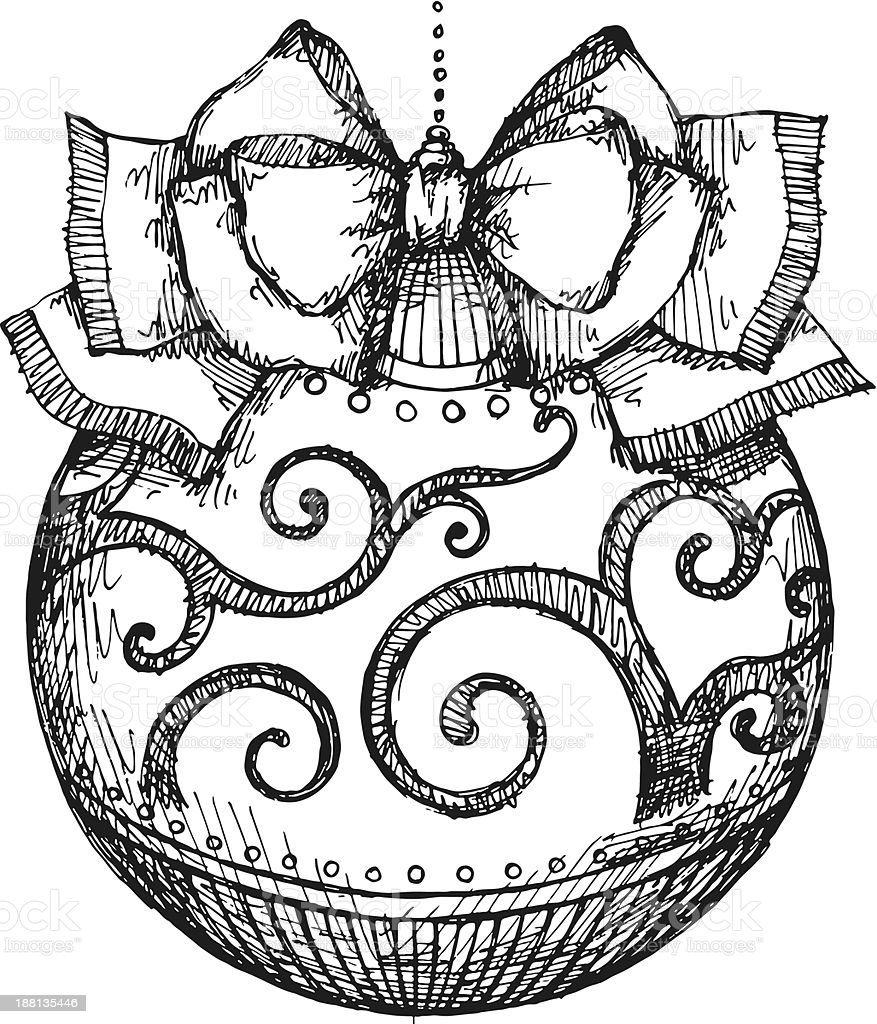 Τρίγωνα κάλανταΤρίγωνα κρατούμε τα παιδιά.Κάλαντα θα πουμε στη γειτονιά.Άνοιξε την πόρτα, στιγμή μη διστάσεις,τη διάθεσή τους μην τη χαλάσεις.Άσε τα παιδιά να σκορπίσουν χαρά,οι λύπες κι οι πίκρες να βγάλουν φτερά,ψηλά να πετάξουν, να μη γυρίσουν,γλυκά χαμόγελα πίσω ν’ αφήσουν. ΓιώργοςΧριστούγεννα 2020Εξ αποστάσεως εκπαίδευση χωρίς τις Θεατρικές μας ΠαραστάσειςΩ! ΈλατοΤα Έλατα Κάθε χρόνο το Χειμώνατα έλατα δεν μένουν μόνα.Χέρια μεγάλα και μικράτους στολίζουν τα κλαδιά.Μπάλες βάζουν και λαμπιόνιακαι πολύχρωμα κορδόνια.Τα ελατάκια στολισμένα,άστρα μοιάζουν φωτισμένα.ΜαριλίναΧριστούγεννα 2020 Εξ αποστάσεως εκπαίδευση χωρίς τις Θεατρικές μας ΠαραστάσειςΡούντολφ το ελαφάκιΚι εγώ Αη Βασίλη πολύ σ’αγαπώ,λόγια αγάπης για σένα θα πω.Χαίρομαι τόσο που βοηθάωκι ευτυχία στα παιδιά του κόσμου σκορπάω.“Ρούντολφ!” φωνάζεις, κι εγώ είμ’εκεί,αυτή τη νύχτα τη μαγική.Κάθε παιδάκι ένα δώρο προσμένει.Ας μην το αφήσουμε να περιμένει. Άρης Χριστούγεννα 2020Εξ αποστάσεως εκπαίδευση χωρίς τις Θεατρικές μας ΠαραστάσειςΣτη γωνιά μας κόκκινοΚόκκινες μικρές φλογίτσεςέστησαν τρελό χορό,τόση όρεξη και κέφι,πού τη βρίσκουν απορώ!Απ’το τζάκι μας ακούωξάφνου μια λεπτή φωνή“Έι παιδάκι ετοιμάσου,έφτασε η Παραμονή!”Χριστούγεννα 2020Εξ αποστάσεως εκπαίδευση χωρίς τις Θεατρικές μας ΠαραστάσειςΆγια ΝύχταΌλα ακίνητα ας μείνουν.Χρόνε σταμάτα ένα λεπτό.Άκου παιδάκι, άκου πουλάκι,κάτι συμβαίνει στον κόσμο αυτό.Τούτη τη νύχτα κάτι θα γίνει,ένα μωράκι θα γεννηθεί.Ο ερχομός Του ελπίδα δίνεικι όποιος κρυώνει θα ζεσταθεί. ΘάνιαΧριστούγεννα 2020Εξ αποστάσεως εκπαίδευση χωρίς τις Θεατρικές μας ΠαραστάσειςΛευκά ΧριστούγενναΣτο νησί μας κάθε χρόνοόλα τα μικρά παιδιά,μια ευχή έχουν στη σκέψημια ελπίδα στην καρδιά.“Άγιε Βασίλη, μαζί με τα δώρα-κι ας είναι μόνο για μια βραδιά!-χιονάκι φέρε απ’άλλη χώραΛευκά Χριστούγεννα, ζεστή καρδιά!Χριστούγεννα 2020Εξ αποστάσεως εκπαίδευση χωρίς τις Θεατρικές μας ΠαραστάσειςΜικρός τυμπανιστήςΕγώ το τύμπανό μου μόνο κρατώ
τα κάλαντα να παίξω για το Χριστό.
Δεν έχω κουβέρτα να Τον ζεστάνει
η μεγάλη μου αγάπη όμως Του φτάνει.Χριστός γεννήθηκε στην άκρη της Γης
έλα μαζί μου κι εσύ να δεις
Έλα να Tου τραγουδήσουμε παρέα
αυτή η βραδιά είναι τόσο ωραία!Χριστούγεννα 2020Εξ αποστάσεως εκπαίδευση χωρίς τις Θεατρικές μας ΠαραστάσειςΧριστούγενναΧαρούμενο ένα αστέριτους μάγους οδηγείτο φως τους θα τους φέρειμακριά στην άγια γη.Χαρούμενοι όλοι πάνεπλάι στο Χριστό οι βοσκοίκαι δώρα του σκορπάνεμ΄αγάπη μυστική.Χαρούμενοι εμείς τώραστην άγια αυτή νυχτιάχαρίζουμε όλοι δώροτραγούδια από καρδιά Νεφέλη ΗλιάδηΧριστούγεννα 2020Εξ αποστάσεως εκπαίδευση χωρίς τις Θεατρικές μας ΠαραστάσειςΑι-ΒασίληςΣτα κατάλευκα ντυμένοςαπό τα πολλά τα χιόνιασέρνει το βαρύ φορτίοεκατό χιλιάδες χρόνια.Φέρνει κρύσταλλα και πάγουςμπόρες χιόνια και βροχές,τα Χριστούγεννα,τα φώταμα και τις Πρωτοχρονιές.Φέρνει πάχνες και ομίχλεςκαι ρημάζουν οι φωλιέςμα και χίλια δυό παιχνίδιατου χιονιού χίλιες χάρες.ΜαριλίναΧριστούγεννα 2020Εξ αποστάσεως εκπαίδευση χωρίς τις Θεατρικές μας ΠαραστάσειςΧριστούγεννα 2020Εξ αποστάσεως εκπαίδευση χωρίς τις Θεατρικές μας ΠαραστάσειςΣτον ΙωσήφΣτον Ιωσήφ που βάδιζεΆγγελος τραγουδούσε:απόψε ο Βασιλιάς θα ‘ρθει,που η πλάση καρτερούσε.Σε σπίτι δε γεννήθηκε,ούτε και σε παλάτι,ούτε και στον Παράδεισο,Φάτνη είχε για κρεβάτι.Δεν είν’ ντυμένος στα χρυσά,ούτε και στην πορφύρα,είναι ντυμένος σε έτσ’ ήθελε η μοίρα. ελεάνα Χριστούγεννα 2020Εξ αποστάσεως εκπαίδευση χωρίς τις Θεατρικές μας ΠαραστάσειςΧριστούγεννα 2020Εξ αποστάσεως εκπαίδευση χωρίς τις Θεατρικές μας ΠαραστάσειςΚάποτε σε μια πόλη ,που τη λέγαν Βηθλεέμ ,έφτασαν δυο άνθρωποι ταπεινοίγια την απογραφή !Ο Ιωσήφ και η Μαρία ,προχωρούσαν σιγανάκαι στο στάβλο μόνο βρήκανοι φτωχοί ,  ζεστή γωνιά  !Στη φτωχική αυτή σπηλιάγεννήθηκε ο Χριστούληςκι ένα αστέρι ολόλαμπροστάθηκε εκεί ψηλά !Το είδαν τότε οι σοφοί ,οι τρεις μάγοι από την Ανατολήκι εκείνο ακολούθησαν όλοι μαζίτο σωτήρα να προσκυνήσουν ,που γεννήθηκε στη γη !Χωρίς δώρα πολύτιμα,βοσκοί και βοσκοπούλες ήρθανε μ’ ευλάβειακαι πίστη ταπεινήτο σωτήρα να προσκυνήσουνεπου ήρθε στη γη !Ο Ιωσήφ με τη Μαρία χάρηκαν με όλουςπου τιμήσαν το μικρό Χριστό ,και ευχήθηκαν Το θείο βρέφος να χαρίσει σε κάθε ψυχή ,χαμόγελο , αγάπη , υγεία , χαρά κι ευτυχία !Χριστούγεννα 2020Εξ αποστάσεως εκπαίδευση χωρίς τις Θεατρικές μας ΠαραστάσειςΟ μικρός ΧριστούληςΣε μια φάτνη ταπεινήστα πολύ παλιά τα χρόνιακάποια νύχτα σκοτεινήμες στους πάγους και τα χιόνια.Εγεννήθηκε μικρόςο Χριστούλης μας παιδάκικι είχε απ’ τ’ άστρα πιο λαμπρότο γλυκό του προσωπάκι.Η μανούλα η καλήη γλυκιά μας Παναγίτσατον κρατούσε σαν πουλίστη ζεστή της αγκαλίτσα.  ΑλεξάνδραΤο Λαμπρό ΑστέριΈνα αστέρι λαμπερόαπόψε θα φωτίσεικαι φως σ’ όλη τη γηάφθονο θα σκορπίσει.Θα συνοδεύει το Χριστόστης Βηθλεέμ τα μέρηκαι εις την ανθρωπότηταειρήνη πια θα φέρει. ιάσονας